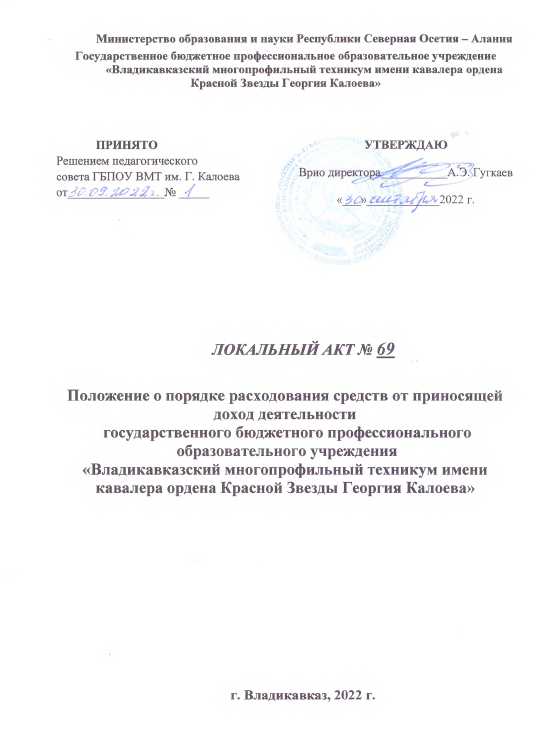 Министерство образования и науки Республики Северная Осетия – АланияГосударственное бюджетное профессиональное образовательное учреждение «Владикавказский многопрофильный техникум имени кавалера ордена Красной Звезды Георгия Калоева»ЛОКАЛЬНЫЙ АКТ № 69Положение о порядке расходования средств от приносящей доход деятельности государственного бюджетного профессионального образовательного учреждения  «Владикавказский многопрофильный техникум имени кавалера ордена Красной Звезды Георгия Калоева»г. Владикавказ, 2022 г.Положение о порядке расходования средств от приносящей доход деятельностиГБПОУ ВМТ им. Г. Калоева1. Общие положенияНастоящее Положение разработано в соответствии с Конституцией Российской Федерации, Гражданским кодексом РФ. Законом Российской Федерации «Об образовании в Российской Федерации», Законом Российской Федерации «О защите прав потребителей», Законом Российской Федерации «О внесении изменений в отдельные законодательные акты Российской Федерации в связи с совершенствованием правового положения государственных (муниципальных) учреждений» от 08 мая 2010 г. № 83-ФЗ, Законом «О благотворительной деятельности и благотворительных организациях», Законом Российской Федерации «О некоммерческих организациях» от 12 января 1996 г. № 7-ФЗ, Правилами оказания платных образовательных услуг, утвержденными постановлением Правительства Российской Федерации о г 15 августа 2013 г. № 706, Уставом техникума и иными нормативными актами Российской Федерации.Настоящее Положение имеет своей целью регламентировать Государственное бюджетное профессиональное образовательное учреждение «Владикавказский многопрофильный техникум имени кавалера ордена Красной Звезды Георгия Калоева», финансовые механизмы и взаимоотношения, возникающие в  (далее техникум) при использовании средств, полученных от приносящей доход деятельности, а также утвердить порядок использования финансовых средств внутри техникума для осуществления основной и оперативно-хозяйственной деятельности.Под приносящей доходы деятельностью в настоящем Положении понимается экономическая, финансовая деятельность техникума, по разработке и реализации экономических проектов, не связанных с финансовым обеспечением образовательной деятельности учреждения его Учредителем.Приносящая доход деятельность может осуществляться техникумом постольку, поскольку это служит достижению целей, ради которых оно создано, соответствует указанным целям и не противоречит федеральным законам.Доходы (внебюджетные средства) - денежные и иные материальные средства юридических или физических лиц, в том числе родителей (законных представителей) обучающихся, переданные техникуму на основе добровольного волеизъявления или по договорам возмездного оказания услуг и другим гражданско-правовым договорам в соответствии с законодательством Российской Федерации.Перечень платных услуг, в том числе дополнительных платных образовательных услуг, оказываемых техникумом, и порядок их предоставления определяется Уставом техникума и Положением о внебюджетной деятельности техникума.Порядок и условия осуществления техникумом приносящей доход деятельности (реализации платных услуг)Осуществление финансовых операций по приносящей доход деятельности, реализация платных услуг техникумом осуществляется на основании гражданско-правовых договоров, заключаемых в соответствии с законодательством Российской Федерации с учетом особенности деятельности бюджетных организаций и предъявляемых к ним требований.Договоры на оказание платных услуг подписываются должностными лицами техникума, имеющими соответствующие полномочия. Перечень таких лиц устанавливается приказом руководителя образовательного учреждения.Ответственность за качество оказания платных услуг в установленном порядке несет директор техникума, который также контролирует и несет ответственность за финансово-хозяйственную деятельность, соблюдение сметной, финансовой и трудовой дисциплины, сохранность собственности, материальных и других ценностей.Оплата услуг (работ) физическими, юридическими лицами, безвозмездные поступления от физических и юридических лиц, в том числе добровольные пожертвования могут производиться в безналичной форме.Оплата образовательных услуг производится в кассу или в учреждениях банка. При расчетах с населением техникум использует бланк, являющийся документом строгой отчетности, утверждаемый в установленном порядке.Перечисление арендной платы по договорам аренды государственного имущества, переданного в оперативное управление техникуму, производится арендаторами в безналичной форме.Безналичные расчеты производятся через банковские учреждения на лицевой счет техникума, открытый в органах казначейства.Благотворительные спонсорские взносы в денежной форме поступают в кассу или на расчетный счет техникума в виде материальных ценностей - путем постановки их на баланс учреждения.Сумма всех средств, поступивших в техникум от внебюджетной деятельности, независимо от вышеперечисленных форм их представления, составляет полный внебюджетный доход техникума.Основные направления, порядок и условия расходования доходов (внебюджетных средств) от приносящей доходы деятельностиДоходы (средства), полученные техникумом от приносящей доход деятельности, являются дополнительным источником бюджетного финансирования их расходов.Денежные средства от приносящей доход деятельности, могут расходоваться по следующим направлениям:приобретение оборудования (мебели, техники, устройств и т.д.) для осуществления уставной деятельности с целью укрепления материально-технической базы;оплату основной (должностные оклады (ставки)) и дополнительной (стимулирующие и компенсационные выплаты) заработной платы работникам, занятым на должностях  внебюджетного штатного расписания, на стимулирующие выплаты и премии работникам из средств от приносящей доход деятельности (в том числе руководителю учреждения на основании приказа Учредителя или дополнительного соглашения к трудовому договору), руководителям структурных подразделений в размере не более 1 % от приносящей доход образовательной деятельности  по программам повышения квалификации, профессиональной подготовки и переподготовки согласно положениям об оплате труда, трудовым договорам, дополнительным соглашениям, сметам, калькуляциям, приказам директора;выплаты согласно коллективному договору (при отсутствии экономии в фонде оплаты труда за счет субсидии на выполнение государственного задания);оплату налогов и страховых взносов во внебюджетные фонды, связанные с оплатой труда работников;оплату командировочных расходов (суточные, проезд, проживание) (при отсутствии средств за счет субсидии на выполнение государственного задания);оплату услуг связи, в том числе почтовые расходы, Интернет, услуги внутризоновой, междугородней и международной связи;оплату коммунальных услуг в части возмещения расходов на коммунальные услуги оплаченные арендаторами ;оплату содержания имущества и оборудования (техническое обслуживание, ремонт капитальный и текущий);оплату прочих работ и услуг, необходимых для обеспечения текущей деятельности техникума, а также необходимых для осуществления внебюджетной деятельности;приобретение материальных ресурсов (в том числе горюче-смазочных материалов) для обеспечения текущей деятельности;приобретение материальных ресурсов, потребляемых в процессе оказания платных услуг;оплату прочих расходов (налоги, связанные с осуществлением приносящей доход деятельности, штрафы, пени, финансовые санкции);создание благоприятных и безопасных условий труда работников;повышение квалификации работников;приобретение кубков, грамот и подарков;оплату печатных услуг, услуг нотариуса, услуг по найму транспорта, услуг по организации посещений театра и прочих услуг.Имущество, приобретенное за счет средств (доходов), полученных от приносящей доходы деятельности, поступает в самостоятельное распоряжение техникума и подлежит обособленному учету.Техникум самостоятельно определяет направления и порядок использования своих средств в соответствии с экономическим обоснованием расчетов на оказание услуг, в т. ч. их долю, направляемую на оплату труда, стимулирование (поощрение), материальную помощь работников, а также создание внебюджетных фондов организационного, учебного, научного и материально-технического развития.Порядок расходования внебюджетных средств осуществляется в соответствии с установленными настоящим Положением приоритетами в следующей очередности:выплата из внебюджетных источников заработной платы трудовому коллективу за осуществление и организацию ими учебного процесса в рамках дополнительного и целевого набора, а также иной внебюджетной деятельности;обеспечение хозяйственной деятельности техникума, в том числе возмещение расходов по содержанию имущества (коммунальные платежи, охрана и др.;обеспечение образовательного процесса;развитие и укрепление материально-технической базы техникума;выполнение уставных целей и основных показателей деятельности;улучшение материально-технического обеспечения учебного процесса,оплата расходов учреждения с целью недопущения роста кредиторской задолженности;иные расходы, связанные с деятельностью техникума не обеспеченные бюджетными ассигнованиями.Основным документом, определяющим статьи расходов по внебюджетной деятельности, является План финансово-хозяйственной деятельности.Остатки средств, не использованные в текущем году, расходуются в следующем финансовом году в соответствии с Планом ФХД.4.  Порядок и условия расходования отдельных видов доходов (внебюджетных средств) от приносящей доходы деятельности4.1. Добровольные пожертвования, целевые взносы юридических и (или) физических лиц, в том числе родителей (законных представителей) обучающихся, иностранных граждан и (или) иностранных юридических лиц расходуются техникумом на уставные цели.Указанные пожертвования и взносы могут расходоваться на приобретение:книг и учебно-методических пособий;технических средств обучения;мебели, инструментов и оборудования;канцтоваров и хозяйственных материалов;материалов для занятий;наглядных пособий;средств дезинфекции;подписных изданий;на создание интерьеров, эстетического оформления центра;благоустройство территории;содержание и обслуживание множительной техники;обеспечение досуговых мероприятий с обучающимися;иные цели, указанные лицом, осуществляющим пожертвование или взнос.В случае если цель вносителем пожертвования или взноса не определена, решение о расходовании денежных средств принимает комиссия техникума по распределению доходов (средств) от приносящей доход деятельности.4.2. Доходы от платных образовательных и дополнительных образовательных услуг.Порядок расходования внебюджетных средств от платных образовательных услуг, в том числе от дополнительных образовательных услуг осуществляется в соответствии с экономически обоснованным соответствующим расчетом - обоснованием стоимости услуги (калькуляцией) на оказание услуги по выбранной образовательной программе (специальности) в зависимости от затратной и менее затратной специальности и распределяются следующим образом:на выплату заработной платы с начислениями преподавателям и сотрудникам техникума по затратным специальностям до 50 %, по менее затратным специальностям до 30 %;на оплату коммунальных услуг, приобретение учебного оборудования, расходных материалов и другое не менее 40 % по затратным специальностям, не менее 30 % по менее затратным специальностям.4.3. Доходы (средства), полученные техникумом от оказания дополнительных платных услуг и из иных источников (за исключением доходов указанных в п.п. 5.1.4 Положения), распределяются следующим образом:на выплату заработной платы (включая надбавки, доплаты и стимулирующие выплаты) с начислениями - 60 %, в том числе:работникам, непосредственно участвующим в оказании платных дополнительных услуг и иной приносящей доход деятельности - не менее 45 % от общей суммы средств, направляемых на выплату заработной платы (включая надбавки, доплаты и стимулирующие выплаты);работникам, оказывающим содействие (непосредственно не занятым) в оказании платных услуг и иной приносящей доход деятельности, - не более 15 % от общей суммы средств, направляемых на выплату заработнойплаты (включая надбавки, доплаты и стимулирующие выплаты).на обеспечение хозяйственной деятельности образовательного учреждения, в том числе возмещение расходов по содержанию имущества (коммунальные платежи, охрана и др. не менее 40 %;на функционирование и развитие материальной базы не менее 10 %/и на другие цели по направлениям, перечисленным в п. 4.1.1. настоящего Положения.	4.4. Во всех случаях выплаты работникам (надбавки, доплаты, стимулирующие выплаты) за счет доходов (средств), полученных техникумом от приносящей доход деятельности, осуществляются одновременно с выплатой заработной платы. 4.5. Оплата счетов, выплата заработной платы техникума из средств от приносящей доход деятельности, производится в порядке, принятом в образовательном учреждении. 4.6. Техникум в лице своего директора распоряжается доходами в пределах утвержденных Планов ФХД и несет ответственность за целевое и эффективное использование средств перед Учредителем и Советом Техникума.5. Учет, контроль и ответственность5.1. Бухгалтерская отчетность о получении и использовании внебюджетных средств техникума составляется бухгалтерией в соответствии с действующими нормативными актами и инструкциями.Ежеквартально бухгалтерия предоставляет Учредителю и директору техникума информацию об использовании внебюджетных средств.5.2. Ответственность за организацию платных дополнительных услуг, за соблюдение дисциплины цен при оказании платных дополнительных услуг, выполнение законодательства о защите прав потребителей, правильность учета платных дополнительных услуг возлагается непосредственно на учреждение в лице директора.5.3 Техникум, в лице директора, несет ответственность за своевременность выплаты заработной платы из внебюджетных средств.Ежегодно директор представляет общему собранию работников образовательного учреждения - Совету техникума информацию об использовании внебюджетных средств.Оценку эффективности приносящей доход деятельности администрации и директора техникума за год работы выносят на Совете техникума.6. Порядок утверждения и изменения Положения6.1.Положение рассматривается и принимается на Совете техникума, утверждается директором.6.2. Изменения и дополнения в Положение рассматриваются и принимаются на Совете техникума.6.3. Срок действия Положения не ограничен.             ПРИНЯТОРешением педагогического совета ГБПОУ ВМТ им. Г. Калоеваот________________№ _____УТВЕРЖДАЮВрио директора___________А.Э. Гугкаев«___»____________2022 г.